How to Create a Routine for Quality Sleep 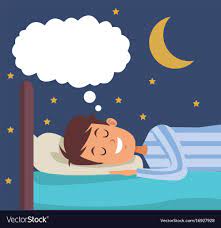 Ensure your sleep environment is comfortable and relaxing  quiet, dark, free of pets, etc.Maintain a sleep schedule  1)shower 2)turn off electronics 3)pajamas 4)brush teeth 5)listen to calming music or read a book 6)lights out Maintaining a sleep schedule is great for children too!Establish a tech turn off time  set time when all electronics (phone, TV, computers, etc.) are turned off (~ 1 to 2 hours prior to bedtime)Avoid caffeine and big meals in the eveningsIn the afternoon and evening try water, herbal teas, or milk rather than coffee, black teas, or soda If you’re hungry 2 to 3 hours prior to bed try a light snack  whole grain toast with peanut butter, or fresh fruit, or oatmealAvoid physical activity prior to bedtimeBUT remember to be physically active earlier in the day (physical activity = better sleep, a healthy body, and higher grades)Try calming activitiesRead, listen to music, yoga, stretching, journal (highlights of the day, something positive about tomorrow), mindful breathing